JanuaryJanuaryJanuaryJanuaryJanuaryJanuaryJanuarySunMonTue Wed ThuFriSat1234567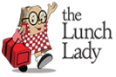 8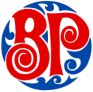 9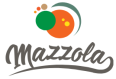 10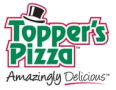 1112131415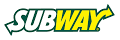 16171819202122232425262728293031FebruaryFebruaryFebruaryFebruaryFebruaryFebruaryFebruarySunMonTue Wed ThuFriSat11234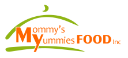 5678910111213141516171819202122232425262728MarchMarchMarchMarchMarchMarchMarchSunMonTue Wed ThuFriSat12345678910111213141516171819202122232431252627282930